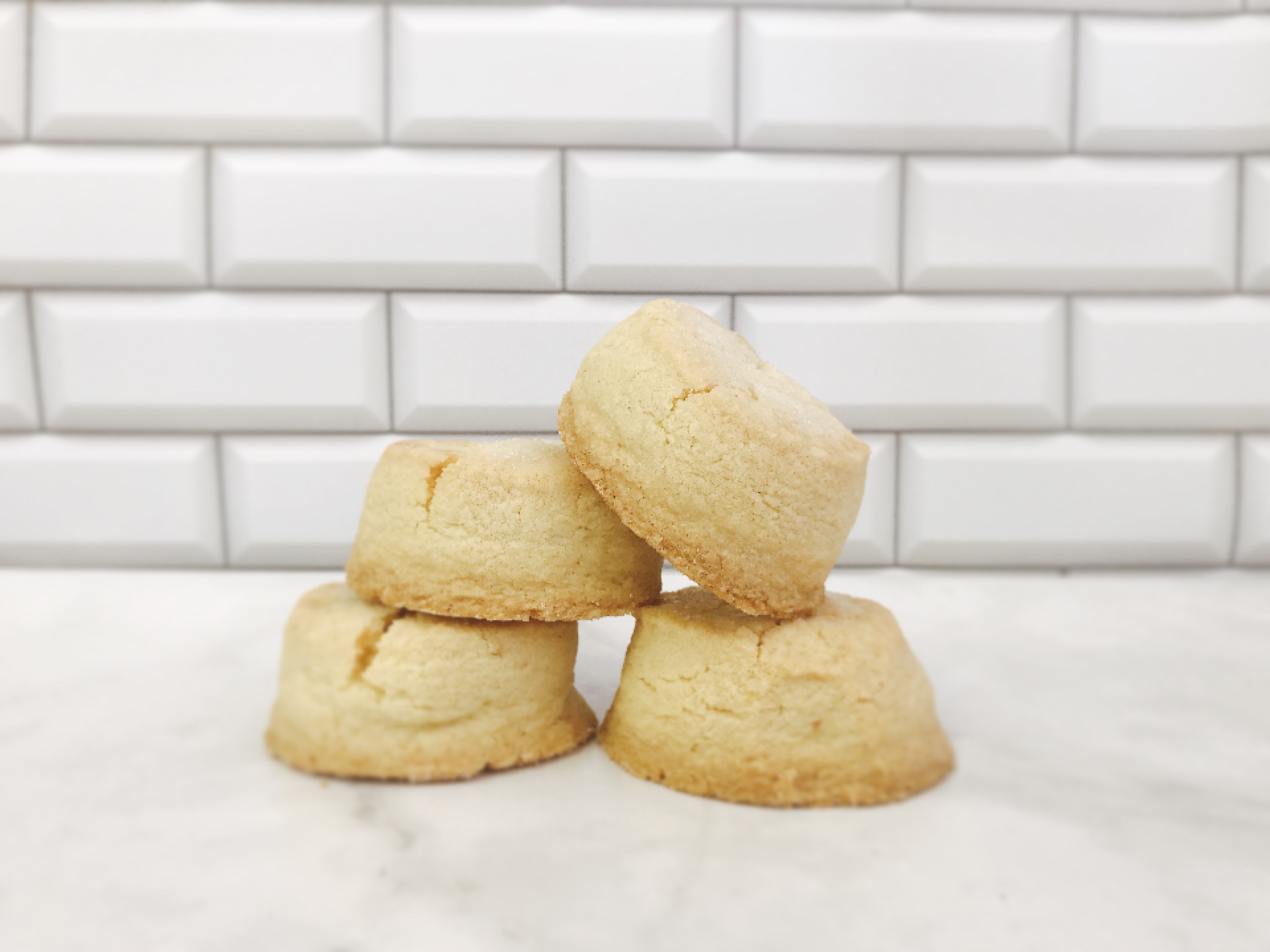 RendimientoRinde 20 piezas / porciones de 4 cm.Ingredientes SconsProcedimientoTegral Satin Plant Based500gColocar todos los secos con la materia grasa y la ralladura y arenar con ayuda de la paleta. Incorporar Ambiante y formar una masa homogénea.Estirar la masa de 3 cm de alto y cortar con un cortante circular n° 4.Pintar con Ambiante y espolvorear con azúcar. Disponer en una placa de horno y cocinar a 190°C por 15 minutos.Maicena125gColocar todos los secos con la materia grasa y la ralladura y arenar con ayuda de la paleta. Incorporar Ambiante y formar una masa homogénea.Estirar la masa de 3 cm de alto y cortar con un cortante circular n° 4.Pintar con Ambiante y espolvorear con azúcar. Disponer en una placa de horno y cocinar a 190°C por 15 minutos.Harina 0000125gColocar todos los secos con la materia grasa y la ralladura y arenar con ayuda de la paleta. Incorporar Ambiante y formar una masa homogénea.Estirar la masa de 3 cm de alto y cortar con un cortante circular n° 4.Pintar con Ambiante y espolvorear con azúcar. Disponer en una placa de horno y cocinar a 190°C por 15 minutos.Mimetic 32200gColocar todos los secos con la materia grasa y la ralladura y arenar con ayuda de la paleta. Incorporar Ambiante y formar una masa homogénea.Estirar la masa de 3 cm de alto y cortar con un cortante circular n° 4.Pintar con Ambiante y espolvorear con azúcar. Disponer en una placa de horno y cocinar a 190°C por 15 minutos.Ambiante120gColocar todos los secos con la materia grasa y la ralladura y arenar con ayuda de la paleta. Incorporar Ambiante y formar una masa homogénea.Estirar la masa de 3 cm de alto y cortar con un cortante circular n° 4.Pintar con Ambiante y espolvorear con azúcar. Disponer en una placa de horno y cocinar a 190°C por 15 minutos.Ralladura de Limón5gColocar todos los secos con la materia grasa y la ralladura y arenar con ayuda de la paleta. Incorporar Ambiante y formar una masa homogénea.Estirar la masa de 3 cm de alto y cortar con un cortante circular n° 4.Pintar con Ambiante y espolvorear con azúcar. Disponer en una placa de horno y cocinar a 190°C por 15 minutos.Colocar todos los secos con la materia grasa y la ralladura y arenar con ayuda de la paleta. Incorporar Ambiante y formar una masa homogénea.Estirar la masa de 3 cm de alto y cortar con un cortante circular n° 4.Pintar con Ambiante y espolvorear con azúcar. Disponer en una placa de horno y cocinar a 190°C por 15 minutos.